Как не допустить правонарушение?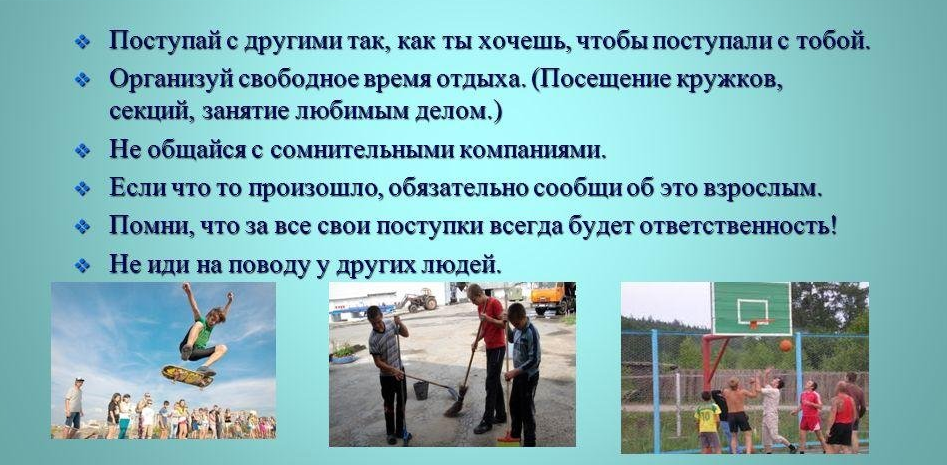 Уважай не только себя, но и окружающих!